Telephone: 	01822-232532 					By Regd Post / By hand  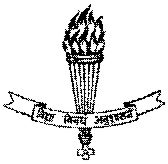 Fax	     : 	01822-232283	 				Sainik SchoolE-mail	     :	sskapurthala@yahoo.com 				KapurthalaWebsite   :     www.sskapurthala.com				Punjab-144 601No SSKP/427/Est/OS						28 Apr 2022All Contractors / Service Providers of this schoolEPF COMPLIANCE OF CONTRACT EMPLOYEES ENGAGEDReference EPFO, Jalandhar email dated 12 Apr 2022, which is available with main office. The school has been advised to register its contractors and contract workers on Principal Employer Portal of EPFO and make use of it for ensuring compliance by the contractors in respect of all contact workers under the EPF and MP Act 1952.In view of the above, you are hereby advised to register yourself in the Employer Portal of EPFO, if not already done and its compliance report to be forwarded to this school.  Adm Officer									for Principal  